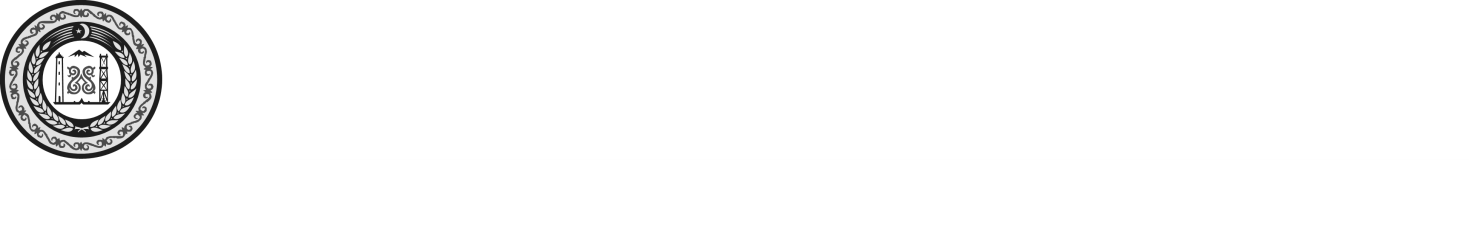 СОВЕТ ДЕПУТАТОВ НАДТЕРЕЧНОГО  МУНИЦИПАЛЬНОГО РАЙОНА ЧЕЧЕНСКОЙ РЕСПУБЛИКИ(Совет депутатов Надтеречного муниципального района Чеченской Республики)НОХЧИЙН РЕСПУБЛИКИНДЕПУТАТИН КХЕТАШО НАДТЕРЕЧНИ МУНИЦИПАЛЬНИ КIОШТАН (Депутатин кхеташо Надтеречни муниципальни кIоштан)РЕШЕНИЕ      «16 » _сентября_  2020г.               с. Знаменское                                           № 59-3О внесении изменений в решение Совета депутатов Надтеречного муниципального района от 30.12.2019 №51-2 «Об утверждении прогнозного плана (программы) приватизации муниципального имущества Надтеречного муниципального района на 2020 год»     Рассмотрев, внесенный администрацией Надтеречного муниципального  района  проект решения Совета депутатов Надтеречного муниципального района «О внесении изменений в решение Совета депутатов Надтеречного муниципального района от 30.12.2019 №51-2 «Об утверждении прогнозного плана (программы) приватизации муниципального имущества Надтеречного муниципального района на 2020 год», в соответствии с Гражданским кодексом Российской Федерации, Федеральным законом от 21.12.2001 №178-ФЗ «О приватизации государственного и муниципального имущества», Положением «О порядке приватизации имущества Надтеречного муниципального района», утвержденным решением Совета депутатов Надтеречного муниципального района от 29.10.2013 № 25/2, Совет депутатов Надтеречного муниципального районаРЕШИЛ:Внести в решение Совета депутатов Надтеречного муниципального района от 30.12.2019 №51-2 «Об утверждении прогнозного плана (программы) приватизации муниципального имущества Надтеречного муниципального района на 2020 год» следующие изменения:- в Приложение №1 раздел 2 «Муниципальное имущество Надтеречного муниципального района, приватизация которого планируется в 2020 году» дополнить следующими пунктами: Настоящее решение подлежит опубликованию в районной газете «Теркйист» и размещению на официальных сайтах Совета депутатов и администрации Надтеречного муниципального района.  Настоящее решение вступает в силу со дня его официального опубликования.Глава Надтеречногомуниципального района 	                    			                      С.С. Убайтаев№Наименова-ниеАдресИдентификационный   номер (VIN)год выпуска Способ         приватизации4ГАЗ-322121МБОУ «СОШ №3 с.п. Знаменское»Х96322121806228922008Открытый        Аукцион 3-4 квартал5ГАЗ-322121МБОУ «СОШ №1 с.п. Подгорненское»Х96322121СО7268062012Открытый        Аукцион 3-4 квартал